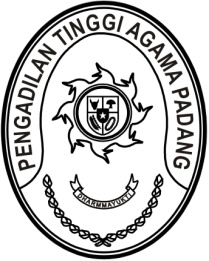 Nomor	: W3-A/0000/KP.04.5/1/2022	Januari 2022Lampiran	: 1 (satu) rangkapPerihal	: Permohonan Pindah KerjaKepada Sdr.Diana Hanifah, S.I.P.Badan Penelitian dan Pengembangan Kota Solok Assalamu’alaikum, Wr. Wb.	Sehubungan dengan permohonan pindah tugas saudara dari Badan Penelitian dan Pengembangan Kota Solok ke wilayah hukum Pengadilan Tinggi Agama Padang pada instansi Mahkamah RI, setelah memperhatikan hasil uji kelayakan dan kepatutan, pada prinsipnya kami dapat menerima/menyetujui permohonan tersebut untuk mengisi formasi jabatan Analis Tata Laksana pada Pengadilan Agama Solok dalam wilayah hukum Pengadilan Tinggi Agama Padang. Untuk proses selanjutnya, diminta kepada saudara untuk melengkapi persyaratan masing-masing rangkap 3 (tiga) sebagai berikut :Asli surat pemohonan mutasi ditujukan kepada Sekretaris Mahkamah Agung RI;Fotocopy sah SKP, Capaian SKP dan Penilaian Prestasi Kerja 1 (satu) tahun terakhir.Asli surat pernyataan persetujuan (SPP) dari Pejabat Pembina Kepegawaian instansi asal yang ditujukan kepada Sekretaris Mahkamah Agung RISurat keterangan bebas temuan yang dikeluarkan oleh inspektorat satker asal (format terlampir)Surat pernyataan tidak sedang dalam proses/menjalani hukuman disiplin dan/atau proses peradilan yang dikeluarkan oleh instansi asal (format terlampir)Surat pernyataan tidak sedang menjalani pendidikan dan/atau tugas belajar (format terlampir)Surat pernyataan tidak menuntut tunjangan kinerja pada tahun berjalan.	Demikian disampaikan dan terima kasih	Wassalam	Ketua, 	Zein AhsanTembusan:Sekretaris Mahkamah Agung RI;Badan Penelitian dan Pengembangan Kota Solok.